Raadsels voor in de klasEen raadsel: Een man en zijn zoon krijgen een ernstig auto ongeluk. De vader overlijdt ter plekke. De zoon wordt naar het ziekenhuis gebracht, rechtstreeks de operatiekamer in. De chirurg kijkt naar de jongen en zegt: “Ik kan deze jongen niet opereren, hij is mijn zoon!”Rara hoe kan dat….Vier slimme kabouters staan op een rij met hun gezichten dezelfde kant op. Ze hebben allemaal een hoedje op, alleen ze weten zelf niet welke. Ze weten wel dat er twee rode en twee groene hoedjes zijn. Het eerste kaboutertje staat achter een muurtje en kan geen van de andere kabouters zien. Het tweede kaboutertje staat redelijk hoog en kan de hoeden van de derde en vierde zien. Het derde kaboutertje ziet de hoed van de vierde en de vierde ziet helemaal geen hoeden.

De kabouters willen uitzoeken welke hoed ze op hebben, zonder hun eigen hoed te bekijken. Als een van hen weet welke hoed hij op heeft, dan zal hij het meteen de anderen vertellen. Stel nu dat de hoeden zo verdeeld zijn dat het eerste kaboutertje een rode heeft, het tweede een groene, het derde een rode en het vierde een groene. Welk kaboutertje weet nu het eerst welke hoed hijzelf op heeft?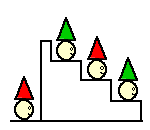 Zes mensen ontmoeten elkaar. Ze schudden elkaar de hand. Hoe vaak worden er handen geschud? ( Dus met nieuwe personen). Stel je bent in een pikdonkere kamer waar 56 witte en 56 zwarte sokken van dezelfde maat kriskras door elkaar liggen. Hoeveel sokken moet je minimaal pakken wil je er zeker van zijn dat je een paar hebt? Dus een stel van 1 kleur? Neem aan dat er evenveel rechter sokken als linker sokken liggen. Maakt het uit als er een verschil is tussen linker en rechter sokken?5+5+5=550    Maak dit antwoord kloppend door één streepje te zetten. Antwoorden:De chirurg is de moederAangezien het achterste kaboutertje na het muurtje niet roept, weet het middelste kaboutertje dat hij een andere kleur hoed op móet hebben dan het voorste kaboutertje. Anders had het eerste kaboutertje na het muurtje het meteen gezegd.5+4+3+2+1= 15, want A,B,C,D,E,F zijn op het feestje en A schudt dus 5 nieuwe mensen de hand, B 4 want die heeft A al gehad etc. Bij gelijke sokken 3 x, eerste keer wit of zwart, tweede keer wit of zwart dus de derde keer altijd een paar, bij ongelijke sokken 57 keer pakken.5+545=550, dus het tweede plusje een streepje bij zetten. 